初次报价报价明细表（最终报价 679900元，各分项报价等比例下浮）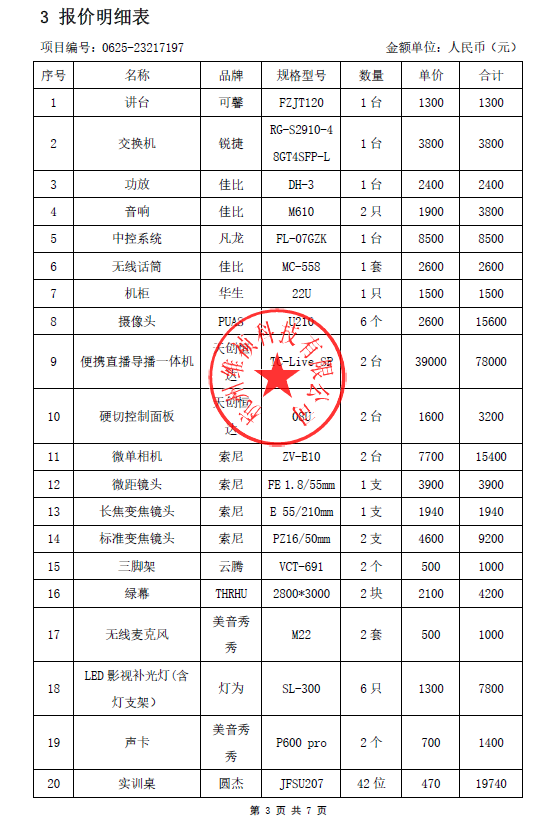 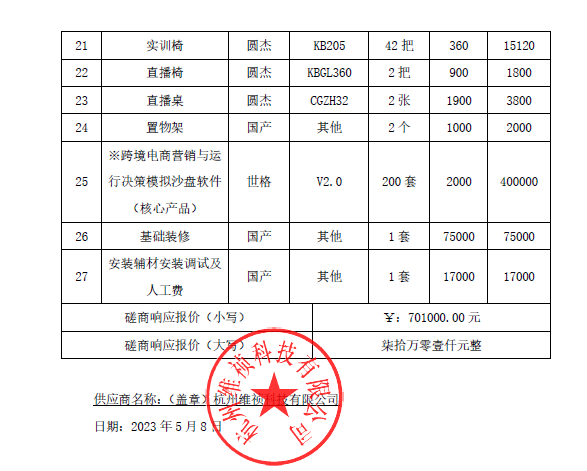 